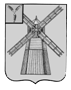 АДМИНИСТРАЦИЯ ПИТЕРСКОГО МУНИЦИПАЛЬНОГО РАЙОНА САРАТОВСКОЙ ОБЛАСТИП О С Т А Н О В Л Е Н И Еот 27 марта 2018 года №108 с. ПитеркаО внесении изменений в приложение к постановлению администрации муниципального района от 22 ноября 2013 года №549В соответствии с Федеральным законом от 6 октября 2003 года №131-ФЗ «Об общих принципах организации местного самоуправления в Российской Федерации», постановлением Правительства Российской Федерации от 15 июля 2013 года №598 «Об утверждении федеральной целевой программы «Устойчивое развитие сельских территорий на 2014-2017 годы и на период до 2020 года», руководствуясь Уставом Питерского муниципального района Саратовской области, администрация муниципального районаПОСТАНОВЛЯЕТ:1. Внести в постановление администрации Питерского муниципального района от 22 ноября 2013 года №549 «Об утверждении муниципальной программы «Устойчивое развитие сельских территорий Питерского муниципального района Саратовской области на 2014-2017 годы и на период до 2020 года» (с изменениями от 16 февраля 2018 года №58) изменения и дополнения следующего содержания:1.1. Изменить наименование муниципальной программы по тексту, изложив в следующей редакции: «Устойчивое развитие сельских территорий Питерского муниципального района Саратовской области на период до 2020 года».1.2. Внести изменения в приложение к постановлению администрации муниципального района от 22 ноября 2013 года №549 «Об утверждении муниципальной программы «Устойчивое развитие сельских территорий Питерского муниципального района Саратовской области на 2014-2017 годы и на период до 2020 года» (с изменениями от 16 февраля 2018 года №58), изложив его в новой редакции, согласно приложению.2. Настоящее постановление вступает в силу со дня его официального опубликования на официальном сайте: httr://piterka.sarmo.ru.3. Контроль за исполнением настоящего постановления оставляю за собой.Глава муниципального района                                                          С.И.ЕгоровПриложение к постановлению администрации муниципального района от 27 марта 2018 года №108  «Приложение к постановлению администрации муниципального района от 22 ноября 2013 года № 549МУНИЦИПАЛЬНАЯ ПРОГРАММА«Устойчивое развитие сельских территорий Питерского муниципального района Саратовской области на период до 2020 года»с. Питерка2018 годПаспорт программы«Устойчивое развитие сельских территорий Питерского муниципального района Саратовской области на период до 2020 года»1. Содержание проблемы и обоснование необходимостирешения ее программными методамиСоздание условий для устойчивого развития сельских территорий является одной из важнейших стратегических целей государственной политики, достижение которой позволит обеспечить продовольственную безопасность, повысить конкурентоспособность российской экономики и благосостояние граждан.Питерский муниципальный район является одним из ведущих сельскохозяйственных районов области с численностью сельского населения 16411 человека. Основная масса сельских населенных пунктов характеризуется бытовой неустроенностью. Большая часть из них не имеет удовлетворяющих современным требованиям систем центрального отопления, канализации, постоянного дорожного сообщения, особенно в период сезонной распутицы.Сельское хозяйство в муниципальном районе по-прежнему остается основной сферой приложения труда жителей сельских территорий, вследствие чего сельскую экономику можно характеризовать как много отраслевую. Такая ситуация обусловлена неразвитостью на селе альтернативной сферы деятельности, призванной сосредоточить избыточную рабочую силу, высвобождаемую из аграрного производства. Уровень жизни сельского населения остается крайне низким, увеличивается разрыв между городом и селом по уровню доходов. Низкая оплата труда, а также отсутствие рабочих мест при недостаточном уровне оказания социальных услуг, необеспеченность жильем создают для населения, особенно для молодежи, непривлекательность проживания в сельской местности. Собственное подворье становится единственным местом приложения труда для трудоспособных членов крестьянского двора.В результате недостаточных инвестиций снизились объемы строительства объектов социальной сферы и инженерной инфраструктуры в сельской местности, увеличился сверхнормативный износ их основных фондов, сопровождающийся интенсивным сокращением имеющихся объектов социальной сферы и систем жизнеобеспечения. Жители сел не имеют элементарных коммунальных удобств. Не во всех селах имеется централизованное водоснабжение. Большинство систем водоснабжения не имеет необходимых сооружений и технологического оборудования для улучшения качества воды или работает неэффективно, при этом более 65% локальных водопроводов нуждается в реконструкции и свыше 10% – в полном восстановлении. В результате сельское население вынуждено пользоваться водой, не соответствующей санитарным нормам и стандартам.Объективным зеркалом процессов, происходящих в сельской местности, является демографическая ситуация на селе, которая, к сожалению, продолжает ухудшаться. Естественная убыль сельского населения за последние годы увеличилась, а продолжительность жизни снижается.За период реализации областной целевой программы «Социальное развитие села до 2013 года» с 2003 по 2011 годы в районе освоено 93,5 млн. рублей.  С 2003 по 2012 годы жилищные условия улучшили более 56 сельских семей или 180 человек, получены субсидии в размере 24,9 млн. рублей.Реконструировано 18 км внутри поселковых водопроводных сетей, вырос уровень обеспеченности сельского населения питьевой водой. Выделены субсидии в размере 28,6 млн. рублей.В рамках программы проведен ремонт общеобразовательных сельских школ, освоено 40 млн. рублей.Вместе с тем, несмотря на отмеченные положительные результаты в социальном развитии села, поставленные цели и задачи в районной целевой программе «Социальное развитие села до 2013 года» были решены не в полной мере, и остается не решенным целый спектр проблем. При отсутствии комплексного подхода, охватывающего не только социальные, но и экономические проблемы села, ощутимых положительных результатов пока не достаточно для дальнейшего развития сельских территорий.Необходимость развития сельских территорий обусловлена:- социально-политической остротой проблемы, связанной с недостаточной бюджетной поддержкой развития социальной сферы и инженерной инфраструктуры села, отсутствием стимулирования развития несельскохозяйственных видов деятельности и ограниченностью рынка труда в сельской местности;- межотраслевым и межведомственным характером проблемы, необходимостью привлечения к ее решению органов законодательной и исполнительной власти района, органов местного самоуправления, общественных объединений сельских жителей;- удаленностью сельских поселений от районного центра, которая предопределяет их автономное жизнеобеспечение и необходимость применения комплексного подхода к развитию сельских территорий муниципальных образований района. Определение ресурсных потребностей села осуществляется органами местного самоуправления путем оценки, корректировки схем районной планировки и генпланов застройки сельских территорий муниципальных образований района.Для решения обозначенных проблем требуется привлечение значительных финансовых ресурсов, концентрация средств на наиболее приоритетных направлениях, адресность выделения, увязка с конечными результатами, усиление контроля за целевым использованием. Этим требованиям в наибольшей степени отвечает программно-целевой метод решения проблемы. К внешним рискам, которые могут оказать влияние на реализацию программных мероприятий, относятся:- недостаточный уровень финансирования;- снижение уровня инновационной и инвестиционной активности в аграрном секторе экономики;- недостаточная активность органов местного самоуправления;- прочие обстоятельства, негативно влияющие на финансовую составляющую реализации подпрограммы и сельское хозяйство как основную отрасль экономики в сельской местности.2. Основные цель и задачи программы,сроки ее реализацииЦель программы – создание комфортных условий жизнедеятельности в сельской местности.В соответствии с поставленной целью должны быть решены следующие основные задачи:- удовлетворение потребностей сельского населения, в том числе молодых семей и молодых специалистов, в благоустроенном жилье;- повышение уровня социально-инженерного обустройства села.Основными оценочными показателями реализации подпрограммы являются:- ввод (приобретение) жилья для граждан, проживающих в сельской местности, в том числе для молодых семей и молодых специалистов;- ввод в действие локальных водопроводов.-создание и обустройство зон отдыха, спортивных и детских игровых площадок (реконструкция центрального сквера с фонтаном в с. Питерка).Реализацию подпрограммы планируется осуществить в течение 2014-2020 годов.3. Система (перечень) программных мероприятий Реализация поставленных целей и основных задач программы предусматривает выполнение комплекса мероприятий, направленных на более полное и сбалансированное использование имеющихся в области ресурсов и возможностей максимальной реализации социально-экономического потенциала развития сельских территорий.Государственную поддержку из областного бюджета на развитие сельских территорий предполагается осуществлять по следующим основным направлениям:- улучшение жилищных условий граждан, проживающих в сельской местности, молодых семей и молодых специалистов;- развитие водоснабжения в сельской местности;- создание и обустройство зон отдыха, спортивных и детских игровых площадок (реконструкция центрального сквера с фонтаном в с. Питерка).3.1. Основное мероприятие«Улучшение жилищных условий сельского населенияи обеспечение жильем граждан, проживающих в сельской местности, молодых семей и молодых специалистов»Реализация мероприятия направлена на удовлетворение потребностей всех групп сельского населения в благоустроенном жилье, отвечающем особенностям сельского образа жизни.В процессе реализации указанных мероприятий предусматривается:- строительство (приобретение) жилья для граждан, проживающих в сельской местности, молодых семей и молодых специалистов;- развитие первичного рынка жилья на селе;- формирование на селе фонда социального жилья;- повышение закрепляемости молодых специалистов на селе;- стимулирование привлечения граждан, проживающих в сельской местности, к участию в ипотечном жилищном кредитовании.В результате реализации мероприятия будет введено (приобретено) 3 240 кв. м. жилья для граждан, проживающих в сельской местности, в том числе 2 880 кв. м. для молодых семей и молодых специалистов.В рамках реализации данного мероприятия предусматривается предоставление гражданам, молодым семьям, молодым специалистам социальных выплат на строительство (приобретение) жилья.В случае привлечения гражданами средств ипотечного жилищного кредита или займа на строительство (приобретение) жилья средства областного бюджета, предоставляемые в форме социальных выплат, могут быть направлены на уплату первоначального взноса, а также на погашение основного долга и уплату процентов по ипотечным жилищным кредитам или займам при условии признания гражданина на дату заключения соответствующего кредитного договора (договора займа) участником указанных мероприятий.3.2. Основное мероприятие«Развитие водоснабжения в сельской местности»Реализация мероприятия направлена на обеспечение сельского населения питьевой водой в достаточном количестве, улучшение на этой основе состояния здоровья населения и оздоровление социально-экологической обстановки в сельской местности, а также рациональное использование природных водных источников, на которых базируется питьевое водоснабжение.В рамках осуществления мероприятия предусматривается строительство и реконструкция систем водоснабжения и водоотведения в селе Моршанка, поселке Нива и в селе Запрудное.Выполнение мероприятий по развитию водоснабжения в сельской местности позволит повысить уровень обеспеченности сельского населения питьевой водой до 70 процентов.3.3. Основное мероприятие «Создание и обустройство зон отдыха, спортивных и детских игровых площадок»3.3.1. Мероприятие «Реализация проектов развития муниципальных образований области, основанных на местных инициативах» В рамках данного мероприятия планируется обустроить зону сквера с фонтаном в селе Питерка.Центральный сквер с.Питерка представляет собой озелененную территорию многофункционального направления рекреационной деятельности с развитой системой благоустройства предназначенная для массового отдыха населения села. Сквер будет разработан в целях лучшего использования природных условий для  организации отдыха населения и проведения разнообразной культурной, культурно-просветительной и физкультурно-оздоровительной работы: установка детской игровой площадки, установка спортивной площадки, устройство и функционирование (в летний период) фонтана, озеленение территории, устройство «тематической» аллеи  для молодоженов - «Аллея любви», установка культурных элементов («Дерево любви», скамейка примирения, мостика). Привлечение внимания общественности к созданию и сохранению массовых мест культуры и отдыха. Организация досуга и отдыха местного населения, проведение разнообразной культурно-просветительной работы среди взрослых и детей.4. Ожидаемые конечные результатыреализации программыВ результате реализации программных мероприятий прогнозируется:- ввод (приобретение) 3 240 кв. м. жилья для граждан, проживающих в сельской местности, в том числе 2 880 кв. м. для молодых семей и молодых специалистов;- ввод в действие 42 км локальных водопроводов- создание и обустройство зон отдыха, спортивных и детских игровых площадок (реконструкция центрального сквера с фонтаном в с. Питерка).Система показателей и индикаторов оценки эффективности реализации программы представлена в приложении 2 к настоящей Программе.Приложение программе«Устойчивое развитие сельских территорий Питерского муниципального района на 2014-2020 годыСистема (перечень) программных мероприятийВЕРНО: руководитель аппарата администрации               муниципального района                                                                                                                                       И.А. СеряпинаНаименование программы«Устойчивое развитие сельских территорий Питерского муниципального района Саратовской области на период до 2020 года» (далее - программа)Муниципальный заказчик Администрация Питерского муниципального района Саратовской областиОсновные разработчики программыОтдел по делам архитектуры и капитального строительства администрации Питерского муниципального района Саратовской областиЦель, задачи программы, важнейшие оценочные показателиЦель программы - создание комфортных условий жизнедеятельности в сельской местности.Основные задачи:- удовлетворение потребностей сельского населения, 
в том числе молодых семей и молодых специалистов, 
в благоустроенном жилье;- повышение уровня социально-инженерного обустройства села.Важнейшими оценочными показателями реализации программы являются:- ввод (приобретение) жилья для граждан, проживающих в сельской местности, в том числе для молодых семей и молодых специалистов;- ввод в действие локальных водопроводов, строительство очистных сооружений;-создание и обустройство зон отдыха, спортивных и детских игровых площадок.Сроки реализации программы2014-2020 годыИсполнители основных мероприятий программы Администрация Питерского муниципального района, администрации муниципальных образований Питерского муниципального района (по согласованию), сельскохозяйственные товаропроизводители района различных форм собственности (по согласованию)Объем и источники обеспечения программыОбщий объем финансового обеспечения программы 
на 2014-2020 годы составляет  2 915,7 тыс. рублей, в том числе:- из федерального бюджета (прогнозно) 1 420,1 тыс. рублей, в том числе по годам: 2014 год – 0,0 тыс. рублей,2015 год – 0,0 тыс. рублей,2016 год – 0,0 тыс. рублей,2017 год – 0,0 тыс. рублей,2018 год – 1420,1тыс. рублей,2019 год – 0,0 тыс. рублей,2020 год – 0,0 тыс. рублей;- из областного бюджета – 175,6 тыс. рублей (прогнозно), в том числе по годам:2014 год – 0,0 тыс. рублей,2015 год – 0,0 тыс. рублей,2016 год – 0,0 тыс. рублей,2017 год – 0,0 тыс. рублей,2018 год – 175,6тыс. рублей,2019 год – 0,0 тыс. рублей,2020 год – 0,0 тыс. рублей;- из бюджета  Питерского муниципального образования (прогнозно) – 520,0тыс. рублей, в том числе по годам:2014 год – 0,0 тыс. рублей,2015 год – 0,0 тыс. рублей,2016 год – 0,0 тыс. рублей,2017 год – 0,0 тыс. рублей,2018 год – 520,0 тыс. рублей,2019 год – 0,0тыс. рублей,2020 год – 0,0тыс. рублей;- из внебюджетных источников (прогнозно) – 800,0 тыс. рублей, в том числе по годам:2014 год – 0,0 тыс. рублей,2015 год – 0,0 тыс. рублей,2016 год – 0,0 тыс. рублей,2017 год – 0,0 тыс. рублей,2018 год – 800,0 тыс. рублей,2019 год – 0,0 тыс. рублей,2020 год – 0,0 тыс. рублей.Ожидаемые конечные результаты реализации программыРеализация мероприятий программы за 2014-2020 годы позволит обеспечить:- ввод (приобретение) 3 240 кв. м. жилья для граждан, проживающих в сельской местности, в том числе 2 880 кв. м. для молодых семей и молодых специалистов;- ввод в действие 42 км локальных водопроводов строительство очистных сооружений в с. Моршанка,п. Нива, с. Запрудное.-создание и обустройство зон отдыха, спортивных и детских игровых площадок (благоустройство центрального сквера с фонтаном в с. Питерка).Система организации контроля за исполнением программыКонтроль за исполнением программы осуществляется первым заместителем главы администрации Питерского муниципального района Саратовской областиНаименование мероприятияСрок исполнения (годы)Объем финансового обеспечения, всего (тыс. рублей)В том числе за счет средствВ том числе за счет средствВ том числе за счет средствВ том числе за счет средствВ том числе за счет средствОтветственные за исполнениеОжидаемые результатыНаименование мероприятияСрок исполнения (годы)Объем финансового обеспечения, всего (тыс. рублей)областного бюджета (прогнозно)областного бюджета (прогнозно)федерального бюджета (прогнозно)местного бюджета (прогнозно)Питерского муниципального образования(прогнозно)внебюд-жетных источников (прогнозно)Ответственные за исполнениеОжидаемые результаты12344567891. Мероприятия по улучшению жилищных условий граждан, проживающих в сельской местности, молодых семей и молодых специалистов2014-20200,00,00,00,00,00,00,0министерство сельского хозяйства области (по согласованию), администрация муниципального района, администрации муниципальных образований муниципального района (по согласованию)Улучшение жилищных условий 180 граждан, проживающих в сельской местности, в том числе 160 молодых семей и молодых специалистов1. Мероприятия по улучшению жилищных условий граждан, проживающих в сельской местности, молодых семей и молодых специалистов20140,00,00,00,00,00,00,0министерство сельского хозяйства области (по согласованию), администрация муниципального района, администрации муниципальных образований муниципального района (по согласованию)Улучшение жилищных условий 180 граждан, проживающих в сельской местности, в том числе 160 молодых семей и молодых специалистов1. Мероприятия по улучшению жилищных условий граждан, проживающих в сельской местности, молодых семей и молодых специалистов20150,00,00,00,00,00,00,0министерство сельского хозяйства области (по согласованию), администрация муниципального района, администрации муниципальных образований муниципального района (по согласованию)Улучшение жилищных условий 180 граждан, проживающих в сельской местности, в том числе 160 молодых семей и молодых специалистов1. Мероприятия по улучшению жилищных условий граждан, проживающих в сельской местности, молодых семей и молодых специалистов20160,00,00,00,00,00,00,0министерство сельского хозяйства области (по согласованию), администрация муниципального района, администрации муниципальных образований муниципального района (по согласованию)Улучшение жилищных условий 180 граждан, проживающих в сельской местности, в том числе 160 молодых семей и молодых специалистов1. Мероприятия по улучшению жилищных условий граждан, проживающих в сельской местности, молодых семей и молодых специалистов20170,00,00,00,00,00,00,0министерство сельского хозяйства области (по согласованию), администрация муниципального района, администрации муниципальных образований муниципального района (по согласованию)Улучшение жилищных условий 180 граждан, проживающих в сельской местности, в том числе 160 молодых семей и молодых специалистов1. Мероприятия по улучшению жилищных условий граждан, проживающих в сельской местности, молодых семей и молодых специалистов20180,00,00,00,00,00,00,0министерство сельского хозяйства области (по согласованию), администрация муниципального района, администрации муниципальных образований муниципального района (по согласованию)Улучшение жилищных условий 180 граждан, проживающих в сельской местности, в том числе 160 молодых семей и молодых специалистов1. Мероприятия по улучшению жилищных условий граждан, проживающих в сельской местности, молодых семей и молодых специалистов20190,00,00,00,00,00,00,0министерство сельского хозяйства области (по согласованию), администрация муниципального района, администрации муниципальных образований муниципального района (по согласованию)Улучшение жилищных условий 180 граждан, проживающих в сельской местности, в том числе 160 молодых семей и молодых специалистов1. Мероприятия по улучшению жилищных условий граждан, проживающих в сельской местности, молодых семей и молодых специалистов20200,00,00,00,00,00,00,0министерство сельского хозяйства области (по согласованию), администрация муниципального района, администрации муниципальных образований муниципального района (по согласованию)Улучшение жилищных условий 180 граждан, проживающих в сельской местности, в том числе 160 молодых семей и молодых специалистов2. Мероприятия по развитию водоснабжения в сельской местности2014-20200,00,00,00,00,00,00,0министерство сельского хозяйства области (по согласованию), администрация муниципального района, администрации муниципальных образований муниципального района (по согласованию)Ввод в действие 42 км локальных водопроводов, строительство очистных сооружений вс. Моршанка,п. Нива,с. Запрудное2. Мероприятия по развитию водоснабжения в сельской местности20140,00,00,00,00,00,00,0министерство сельского хозяйства области (по согласованию), администрация муниципального района, администрации муниципальных образований муниципального района (по согласованию)Ввод в действие 42 км локальных водопроводов, строительство очистных сооружений вс. Моршанка,п. Нива,с. Запрудное2. Мероприятия по развитию водоснабжения в сельской местности20150,00,00,00,00,00,00,0министерство сельского хозяйства области (по согласованию), администрация муниципального района, администрации муниципальных образований муниципального района (по согласованию)Ввод в действие 42 км локальных водопроводов, строительство очистных сооружений вс. Моршанка,п. Нива,с. Запрудное2. Мероприятия по развитию водоснабжения в сельской местности20160,00,00,00,00,00,00,0министерство сельского хозяйства области (по согласованию), администрация муниципального района, администрации муниципальных образований муниципального района (по согласованию)Ввод в действие 42 км локальных водопроводов, строительство очистных сооружений вс. Моршанка,п. Нива,с. Запрудное2. Мероприятия по развитию водоснабжения в сельской местности20170,00,00,00,00,00,00,0министерство сельского хозяйства области (по согласованию), администрация муниципального района, администрации муниципальных образований муниципального района (по согласованию)Ввод в действие 42 км локальных водопроводов, строительство очистных сооружений вс. Моршанка,п. Нива,с. Запрудное2. Мероприятия по развитию водоснабжения в сельской местности20180,00,00,00,00,00,00,0министерство сельского хозяйства области (по согласованию), администрация муниципального района, администрации муниципальных образований муниципального района (по согласованию)Ввод в действие 42 км локальных водопроводов, строительство очистных сооружений вс. Моршанка,п. Нива,с. Запрудное2. Мероприятия по развитию водоснабжения в сельской местности20190,00,00,00,00,00,00,0министерство сельского хозяйства области (по согласованию), администрация муниципального района, администрации муниципальных образований муниципального района (по согласованию)Ввод в действие 42 км локальных водопроводов, строительство очистных сооружений вс. Моршанка,п. Нива,с. Запрудное2. Мероприятия по развитию водоснабжения в сельской местности20200,00,00,00,00,00,00,0министерство сельского хозяйства области (по согласованию), администрация муниципального района, администрации муниципальных образований муниципального района (по согласованию)Ввод в действие 42 км локальных водопроводов, строительство очистных сооружений вс. Моршанка,п. Нива,с. Запрудное3.Создание и обустройство зон отдыха, спортивных и детских игровых площадок:3.1. Реализация проектов развития муниципальных образований области, основанных на местных инициативах.20182915,7175,6175,61420,10,0520,0800,0министерство сельского хозяйства области (по согласованию), администрация муниципального района, администрации муниципальных образований муниципального района (по согласованию)создание и обустройство зон отдыха, спортивных и детских игровых площадок (реконструк-ция центрального сквера с фонтаном вс. Питерка).Всего по программе:2014-20202915,7175,6175,61420,10,0520,0800,0»Всего по программе:20140,00,00,00,00,00,0»Всего по программе:20150,00,00,00,00,00,0»Всего по программе:20160,00,00,00,00,00,0»Всего по программе:20170,00,00,00,00,00,0»Всего по программе:20182915,7175,6175,61420,10,0520,0800,0»Всего по программе:20190,00,00,00,00,00,0»Всего по программе:20200,00,00,00,00,00,0»